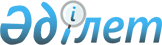 Зайсан аудандық мәслихатының 2022 жылғы 26 желтоқсандағы "2023-2025 жылдарға арналған Зайсан ауданының бюджеті туралы" №27-3 шешіміне өзгерістер мен толықтыру енгізу туралыШығыс Қазақстан облысы Зайсан аудандық мәслихатының 2023 жылғы 2 мамырдағы № 01-02/VIII-3-1 шешімі
      Зайсан аудандық мәслихаты ШЕШТІ:
      1. Зайсан аудандық мәслихатының "2023-2025 жылдарға арналған Зайсан ауданының бюджеті туралы" 2022 жылғы 26 желтоқсандағы №27-3 шешіміне мынадай өзгерістер мен толықтыру енгізілсін:
      1-тармақ жаңа редакцияда жазылсын:
      "1. 2023-2025 жылдарға арналған Зайсан ауданының бюджеті тиісінше 1, 2 және 3 қосымшаларға сәйкес, соның ішінде 2023 жылға мынадай көлемдерде бекітілсін:
      1) кірістер – 6 006 291,9 мың теңге, соның ішінде:
      салықтық түсімдер - 1 894 389,0 мың теңге;
      салықтық емес түсімдер – 36 188,0 мың теңге;
      негізгі капиталды сатудан түсетін түсімдер – 9 507,0 мың теңге;
      трансферттердің түсімдері – 4 066 207,9 мың теңге;
      2) шығындар – 6 074 502,4 мың теңге;
      3) таза бюджеттік кредиттеу – 13 053,0 мың теңге, соның ішінде:
      бюджеттік кредиттер – 36 225,0 мың теңге;
      бюджеттік кредиттерді өтеу – 23 172,0 мың теңге;
      4) қаржы активтерімен операциялар бойынша сальдо – 0,0 мың теңге;
      қаржы активтерін сатып алу – 0,0 мың теңге;
      мемлекеттің қаржы активтерін сатудан түсетін түсімдер – 0,0 мың теңге;
      5) бюджет тапшылығы (профициті) – -81 263,5 мың теңге;
      6) бюджет тапшылығын қаржыландыру (профицитті пайдалану) – 81 263,5 мың теңге;
      қарыздар түсімі – 36 225,0 мың теңге;
      қарыздарды өтеу – 111 845,0 мың теңге;
      бюджет қаражатының пайдаланатын қалдықтары – 156 883,5 мың теңге.".
      мынандай мазмұндағы 8-1 тармақпен толықтырылсын:
      "8-1. 156 883,5 мың теңге бюджет қаражатының пайдаланатын қалдықтары осы шешімнің 4-қосымшасына сәйкес бөлінсін.";
      көрсетілген шешімнің 1-қосымшасы осы шешімнің 1-қосымшасына сәйкес жаңа редакцияда жазылсын, осы шешімнің 2-қосымшасына сәйкес аталған шешім 4-қосымшамен толықтырылсын.
      2. Осы шешім 2023 жылғы 1 қаңтардан бастап қолданысқа енгізіледі. 2023 жылға арналған аудандық бюджет Бюджет қаражаттарының пайдаланатын қалдықтары
					© 2012. Қазақстан Республикасы Әділет министрлігінің «Қазақстан Республикасының Заңнама және құқықтық ақпарат институты» ШЖҚ РМК
				
      Аудандық мәслихат төрағасы 

Е.Загипаров
Зайсан аудандық мәслихатының
2023 жылғы 2 мамырдағы
№01-02/VIII-3-1 шешіміне
1 қосымшаЗайсан аудандық мәслихатының
2022 жылғы 26 желтоқсандағы
№27-3 шешіміне
1 қосымша
Санаты
Санаты
Санаты
Санаты
Сома (мың теңге)
Сыныбы
Сыныбы
Сыныбы
Сома (мың теңге)
Iшкi сыныбы
Iшкi сыныбы
Сома (мың теңге)
Атауы
Сома (мың теңге)
I. КІРІСТЕР
6 006 291,9
1
Салықтық түсімдер
1 894 389,0
01
Табыс салығы
697 960,0
1
Корпоративтік табыс салығы
17 993,0
2
Жеке табыс салығы
679 967,0
03
Әлеуметтiк салық
559 836,0
1
Әлеуметтік салық
559 836,0
04
Меншiкке салынатын салықтар
565 962,0
1
Мүлiкке салынатын салықтар
565 962,0
05
Тауарларға, жұмыстарға және көрсетілетін қызметтерге салынатын iшкi салықтар
36 558,0
2
Акциздер
5 387,0
3
Табиғи және басқа да ресурстарды пайдаланғаны үшiн түсетiн түсiмдер
9 995,0
4
Кәсiпкерлiк және кәсiби қызметтi жүргiзгенi үшiн алынатын алымдар
21 176,0
08
Заңдық маңызы бар әрекеттерді жасағаны және (немесе) оған уәкілеттігі бар мемлекеттік органдар немесе лауазымды адамдар құжаттар бергені үшін алынатын міндетті төлемдер
34 073,0
1
Мемлекеттік баж
34 073,0
2
Салықтық емес түсiмдер
36 188,0
01
Мемлекеттік меншіктен түсетін кірістер
33 188,0
5
Мемлекет меншігіндегі мүлікті жалға беруден түсетін кірістер
33 037,0
7
Мемлекеттік бюджеттен берілген кредиттер бойынша сыйақылар
151,0
06
Басқа да салықтық емес түсiмдер
3 000,0
1
Басқа да салықтық емес түсiмдер
3 000,0
3
Негізгі капиталды сатудан түсетін түсімдер
9 507,0
01
Мемлекеттік мекемелерге бекітілген мемлекеттік мүлікті сату
5 507,0
1
Мемлекеттік мекемелерге бекітілген мемлекеттік мүлікті сату
5 507,0
03
Жердi және материалдық емес активтердi сату
4 000,0
1
Жерді сату
4 000,0
4
Трансферттердің түсімдері
4 066 207,9
01
Төмен тұрған мемлекеттiк басқару органдарынан трансферттер
3 010,9
3
Аудандық маңызы бар қалалардың, ауылдардың, кенттердің, ауылдық округтардың бюджеттерінен трансферттер
3 010,9
02
Мемлекеттік басқарудың жоғары тұрған органдарынан түсетін трансферттер
4 063 197,0
2
Облыстық бюджеттен түсетін трансферттер
4 063 197,0
Функционалдық топ
Функционалдық топ
Функционалдық топ
Функционалдық топ
Функционалдық топ
Сома (мың теңге)
Кіші функционалдық топ
Кіші функционалдық топ
Кіші функционалдық топ
Кіші функционалдық топ
Сома (мың теңге)
Бюджеттік бағдарлама әкiмшiсi
Бюджеттік бағдарлама әкiмшiсi
Бюджеттік бағдарлама әкiмшiсi
Сома (мың теңге)
Бағдарлама
Бағдарлама
Сома (мың теңге)
Атауы
Сома (мың теңге)
II.ШЫҒЫНДАР
6 074 502,4
1
Жалпы сипаттағы мемлекеттiк көрсетілетін қызметтер 
1 067 435,6
1
Мемлекеттiк басқарудың жалпы функцияларын орындайтын өкiлдi, атқарушы және басқа органдар
233 283,0
112
Аудан (облыстық маңызы бар қала) мәслихатының аппараты
41 310,0
001
Аудан (облыстық маңызы бар қала) мәслихатының қызметін қамтамасыз ету жөніндегі қызметтер
41 310,0
122
Аудан (облыстық маңызы бар қала) әкiмінің аппараты
191 973,0
001
Аудан (облыстық маңызы бар қала) әкімінің қызметін қамтамасыз ету жөніндегі қызметтер
191 673,0
113
Төменгі тұрған бюджеттерге берілетін нысаналы ағымдағы трансферттер
300,0
2
Қаржылық қызмет
3 298,6
459
Ауданның (облыстық маңызы бар қаланың) экономика және қаржы бөлімі
3 298,6
003
Салық салу мақсатында мүлікті бағалауды жүргізу 
1 298,6
010
Жекешелендіру, коммуналдық меншікті басқару, жекешелендіруден кейінгі қызмет және осыған байланысты дауларды реттеу 
2 000,0
9
Жалпы сипаттағы өзге де мемлекеттiк қызметтер
830 854,0
454
Ауданның (облыстық маңызы бар қаланың) кәсіпкерлік және ауыл шаруашылығы бөлімі
49 336,0
001
Жергілікті деңгейде кәсіпкерлікті және ауыл шаруашылығын дамыту саласындағы мемлекеттік саясатты іске асыру жөніндегі қызметтер
49 304,0
007 
Мемлекеттік органның күрделі шығыстары
32,0
458
Ауданның (облыстық маңызы бар қаланың) тұрғын үй-коммуналдық шаруашылығы, жолаушылар көлігі және автомобиль жолдары бөлімі
720 263,0
001
Жергілікті деңгейде тұрғын үй-коммуналдық шаруашылығы, жолаушылар көлігі және автомобиль жолдары саласындағы мемлекеттік саясатты іске асыру жөніндегі қызметтер
56 982,0
113
Төменгі тұрған бюджеттерге берілетін нысаналы ағымдағы трансферттер
663 281,0
459
Ауданның (облыстық маңызы бар қаланың) экономика және қаржы бөлімі
61 255,0
001
Ауданның (облыстық маңызы бар қаланың) экономикалық саясаттын қалыптастыру мен дамыту, мемлекеттік жоспарлау, бюджеттік атқару және коммуналдық меншігін басқару саласындағы мемлекеттік саясатты іске асыру жөніндегі қызметтер
61 255,0
2
Қорғаныс
34 064,0
1
Әскери мұқтаждар
22 289,0
122
Аудан (облыстық маңызы бар қала) әкімінің аппараты
22 289,0
005
Жалпыға бірдей әскери міндетті атқару шеңберіндегі іс-шаралар
22 289,0
2
Төтенше жағдайлар жөнiндегi жұмыстарды ұйымдастыру
11 775,0
122
Аудан (облыстық маңызы бар қала) әкімінің аппараты
11 775,0
006
Аудан (облыстық маңызы бар қала) ауқымындағы төтенше жағдайлардың алдын алу және оларды жою
6 745,0
007
Аудандық (қалалық) ауқымдағы дала өрттерінің, сондай-ақ мемлекеттік өртке қарсы қызмет органдары құрылмаған елдi мекендерде өрттердің алдын алу және оларды сөндіру жөніндегі іс-шаралар
5 030,0
3
Қоғамдық тәртіп, қауіпсіздік, құқықтық, сот, қылмыстық-атқару қызметі
1 338,0
9
Қоғамдық тәртіп және қауіпсіздік саласындағы басқа да қызметтер
1 338,0
458
Ауданның (облыстық маңызы бар қаланың) тұрғын үй-коммуналдық шаруашылығы, жолаушылар көлігі және автомобиль жолдары бөлімі
1 338,0
021
Елдi мекендерде жол қозғалысы қауiпсiздiгін қамтамасыз ету
1 338,0
6
Әлеуметтiк көмек және әлеуметтiк қамсыздандыру
1 063 206,0
1
Әлеуметтiк қамсыздандыру
276 540,0
451
Ауданның (облыстық маңызы бар қаланың) жұмыспен қамту және әлеуметтік бағдарламалар бөлімі
276 540,0
005
Мемлекеттік атаулы әлеуметтік көмек 
276 540,0
2
Әлеуметтiк көмек
731 180,0
451
Ауданның (облыстық маңызы бар қаланың) жұмыспен қамту және әлеуметтік бағдарламалар бөлімі
731 180,0
002
Жұмыспен қамту бағдарламасы
462 679,0
004
Ауылдық жерлерде тұратын денсаулық сақтау, білім беру, әлеуметтік қамтамасыз ету, мәдениет, спорт және ветеринар мамандарына отын сатып алуға Қазақстан Республикасының заңнамасына сәйкес әлеуметтік көмек көрсету
31 794,0
006
Тұрғын үйге көмек көрсету
2 500,0
007
Жергілікті өкілетті органдардың шешімі бойынша мұқтаж азаматтардың жекелеген топтарына әлеуметтік көмек
67 375,0
017
Оңалтудың жеке бағдарламасына сәйкес мұқтаж мүгедектігі бар адамдарды протездік-ортопедиялық көмек, сурдотехникалық құралдар, тифлотехникалық құралдар, санаторий-курорттық емделу, мiндеттi гигиеналық құралдармен қамтамасыз ету, арнаулы жүрiп-тұру құралдары, жеке көмекшінің және есту бойынша мүгедектігі бар адамдарға қолмен көрсететiн тіл маманының қызметтері мен қамтамасыз ету
99 968,0
023
Жұмыспен қамту орталықтарының қызметін қамтамасыз ету
66 864,0
9
Әлеуметтiк көмек және әлеуметтiк қамтамасыз ету салаларындағы өзге де қызметтер
55 486,0
451
Ауданның (облыстық маңызы бар қаланың) жұмыспен қамту және әлеуметтік бағдарламалар бөлімі
55 486,0
001
Жергілікті деңгейде халық үшін әлеуметтік бағдарламаларды жұмыспен қамтуды қамтамасыз етуді іске асыру саласындағы мемлекеттік саясатты іске асыру жөніндегі қызметтер
49 486,0
011
Жәрдемақыларды және басқа да әлеуметтік төлемдерді есептеу, төлеу мен жеткізу бойынша қызметтерге ақы төлеу
3 000,0
094
Әлеуметтік көмек ретінде тұрғын үй сертификаттарын беру
3 000,0
7
Тұрғын үй-коммуналдық шаруашылық
1 429 156,0
1
Тұрғын үй шаруашылығы
1 011 200,0
458
Ауданның (облыстық маңызы бар қаланың) тұрғын үй-коммуналдық шаруашылығы, жолаушылар көлігі және автомобиль жолдары бөлімі
740 200,0
003
Мемлекеттік тұрғын үй қорын сақтауды ұйымдастыру
5 000,0
004
Азаматтардың жекелеген санаттарын тұрғын үймен қамтамасыз ету
735 200,0
466
Ауданның (облыстық маңызы бар қаланың) сәулет, қала құрылысы және құрылыс бөлімі
271 000,0
004
Инженерлік-коммуникациялық инфрақұрылымды жобалау, дамыту және (немесе) жайластыру
271 000,0
2
Коммуналдық шаруашылық
417 256,0
458
Ауданның (облыстық маңызы бар қаланың) тұрғын үй-коммуналдық шаруашылығы, жолаушылар көлігі және автомобиль жолдары бөлімі
201 164,0
012
Сумен жабдықтау және су бұру жүйесінің жұмыс істеуі
196 164,0
026
Ауданның (облыстықмаңызыбарқаланың) коммуналдықменшігіндегіжылужүйелерінқолданудыұйымдастыру
5 000,0
466
Ауданның (облыстық маңызы бар қаланың) сәулет, қала құрылысы және құрылыс бөлімі
216 092,0
058
Елді мекендердегі сумен жабдықтау және су бұру жүйелерін дамыту
216 092,0
3
Елді-мекендерді көркейту
700,0
458
Ауданның (облыстық маңызы бар қаланың) тұрғын үй-коммуналдық шаруашылығы, жолаушылар көлігі және автомобиль жолдары бөлімі
700,0
016
Елдi мекендердiң санитариясын қамтамасыз ету
700,0
8
Мәдениет, спорт, туризм және ақпараттық кеңістiк
570 233,2
1
Мәдениет саласындағы қызмет
280 653,0
457 
Ауданның (облыстық маңызы бар қаланың) мәдениет, тілдерді дамыту, дене шынықтыру және спорт бөлімі
280 653,0
003
Мәдени-демалыс жұмысын қолдау
280 653,0
2
Спорт 
139 463,2
457 
Ауданның (облыстық маңызы бар қаланың) мәдениет, тілдерді дамыту, дене шынықтыру және спорт бөлімі
136 463,2
008
Ұлттық және бұқаралық спорт түрлерін дамыту
114 463,2
009
Аудандық (облыстық маңызы бар қалалық) деңгейде спорттық жарыстар өткiзу
6 000,0
010
Әртүрлi спорт түрлерi бойынша аудан (облыстық маңызы бар қала) құрама командаларының мүшелерiн дайындау және олардың облыстық спорт жарыстарына қатысуы
16 000,0
466
Ауданның (облыстық маңызы бар қаланың) сәулет, қала құрылысы және құрылыс бөлімі
3 000,0
008
Cпорт объектілерін дамыту
3 000,0
3
Ақпараттық кеңiстiк
60 611,0
456
Ауданның (облыстық маңызы бар қаланың) ішкі саясат бөлімі
17 000,0
002
Мемлекеттік ақпараттық саясат жүргізу жөніндегі қызметтер
17 000,0
457
Ауданның (облыстық маңызы бар қаланың) мәдениет, тілдерді дамыту, дене шынықтыру және спорт бөлімі
43 611,0
006
Аудандық (қалалық) кiтапханалардың жұмыс iстеуi
43 511,0
007
Мемлекеттік тілді және Қазақстан халқының басқа да тілдерін дамыту
100,0
9
Мәдениет, спорт, туризм және ақпараттық кеңістікті ұйымдастыру жөніндегі өзге де қызметтер
89 506,0
456
Ауданның (облыстық маңызы бар қаланың) ішкі саясат бөлімі
57 426,0
001
Жергілікті деңгейде ақпарат, мемлекеттілікті нығайту және азаматтардың әлеуметтік сенімділігін қалыптастыру саласында мемлекеттік саясатты іске асыру жөніндегі қызметтер
30 800,0
003
Жастар саясаты саласында іс-шараларды іске асыру
26 626,0
457
Ауданның (облыстық маңызы бар қаланың) мәдениет, тілдерді дамыту, дене шынықтыру және спорт бөлімі
32 080,0
001
Жергілікті деңгейде мәдениет, тілдерді дамыту, дене шынықтыру және спорт саласында мемлекеттік саясатты іске асыру жөніндегі қызметтер
26 280,0
032
Ведомстволық бағыныстағы мемлекеттік мекемелер мен ұйымдардың күрделі шығыстары
5 800,0
9
Отын-энергетика кешенi және жер қойнауын пайдалану
939 950,0
9
Отын-энергетика кешені және жер қойнауын пайдалану саласындағы өзге де қызметтер
939 950,0
466
Ауданның (облыстық маңызы бар қаланың) сәулет, қала құрылысы және құрылыс бөлімі
939 950,0
036
Газ тасымалдау жүйесін дамыту
939 950,0
10
Ауыл, су, орман, балық шаруашылығы, ерекше қорғалатын табиғи аумақтар, қоршаған ортаны және жануарлар дүниесін қорғау, жер қатынастары
40 263,0
6
Жер қатынастары
30 813,0
463
Ауданның (облыстық маңызы бар қаланың) жер қатынастары бөлімі
30 813,0
001
Аудан (облыстық маңызы бар қала) аумағында жер қатынастарын реттеу саласындағы мемлекеттік саясатты іске асыру жөніндегі қызметтер
30 813,0
9
Ауыл, су, орман, балық шаруашылығы, қоршаған ортаны қорғау және жер қатынастары саласындағы басқа да қызметтер
9 450,0
459
Ауданның (облыстық маңызы бар қаланың) экономика және қаржы бөлімі
9 450,0
099
Мамандарға әлеуметтік қолдау көрсету жөніндегі шараларды іске асыру
9 450,0
11
Өнеркәсіп, сәулет, қала құрылысы және құрылыс қызметі
37 378,0
2
Сәулет, қала құрылысы және құрылыс қызметі
37 378,0
466
Ауданның (облыстық маңызы бар қаланың) сәулет, қала құрылысы және құрылыс бөлімі
37 378,0
001
Құрылыс, облыс қалаларының, аудандарының және елді мекендерінің сәулеттік бейнесін жақсарту саласындағы мемлекеттік саясатты іске асыру және ауданның (облыстық маңызы бар қаланың) аумағын оңтайлы және тиімді қала құрылыстық игеруді қамтамасыз ету жөніндегі қызметтер
32 378,0
013
Аудан аумағында қала құрылысын дамытудың кешенді схемаларын, аудандық (облыстық) маңызы бар қалалардың, кенттердің және өзге де ауылдық елді мекендердің бас жоспарларын әзірлеу
5 000,0
12
Көлiк және коммуникация
130 617,0
1
Автомобиль көлiгi
67 217,0
458
Ауданның (облыстық маңызы бар қаланың) тұрғын үй-коммуналдық шаруашылығы, жолаушылар көлігі және автомобиль жолдары бөлімі
67 217,0
022
Көлік инфрақұрылымын дамыту
43 228,0
023
Автомобиль жолдарының жұмыс істеуін қамтамасыз ету
23 989,0
9
Көлік және коммуникациялар саласындағы өзге де қызметтер
63 400,0
458
Ауданның (облыстық маңызы бар қаланың) тұрғын үй-коммуналдық шаруашылығы, жолаушылар көлігі және автомобиль жолдары бөлімі
63 400,0
024
Кентiшiлiк (қалаiшiлiк), қала маңындағы ауданiшiлiк қоғамдық жолаушылар тасымалдарын ұйымдастыру
63 400,0
13
Басқалар
215 056,0
9
Басқалар
215 056,0
458
Ауданның (облыстық маңызы бар қаланың) тұрғын үй-коммуналдық шаруашылығы, жолаушылар көлігі және автомобиль жолдары бөлімі
175 634,0
062
"Ауыл-Ел бесігі" жобасы шеңберінде ауылдық елді мекендердегі әлеуметтік және инженерлік инфрақұрылым бойынша іс-шараларды іске асыру
175 634,0
459
Ауданның (облыстық маңызы бар қаланың) экономика және қаржы бөлімі
39 422,0
012
Ауданның (облыстық маңызы бар қаланың) жергілікті атқарушы органының резерві 
39 422,0
14
Борышқа қызмет көрсету
17 473,0
1
Борышқа қызмет көрсету
17 473,0
459
Ауданның (облыстық маңызы бар қаланың) экономика және қаржы бөлімі
17 473,0
021
Жергілікті атқарушы органдардың облыстық бюджеттен қарыздар бойынша сыйақылар мен өзге де төлемдерді төлеу бойынша борышына қызмет көрсету
17 473,0
15
Трансферттер
528 332,6
1
Трансферттер
528 332,6
459
Ауданның (облыстық маңызы бар қаланың) экономика және қаржы бөлімі
528 332,6
006
Пайдаланылмаған (толық пайдаланылмаған) нысаналы трансферттерді қайтару
1 331,0
038
Субвенциялар
440 788,0
054
Қазақстан Республикасының Ұлттық қорынан берілетін нысаналы трансферт есебінен республикалық бюджеттен бөлінген пайдаланылмаған (түгел пайдаланылмаған) нысаналы трансферттердің сомасын қайтару
86 213,6
III.ТАЗА БЮДЖЕТТІК КРЕДИТТЕУ
13 053,0
Бюджеттік кредиттер
36 225,0
10
Ауыл, су, орман, балық шаруашылығы, ерекше қорғалатын табиғи аумақтар, қоршаған ортаны және жануарлар дүниесін қорғау, жер қатынастары
36 225,0
9
Ауыл, су, орман, балық шаруашылығы, қоршаған ортаны қорғау және жер қатынастары саласындағы басқа да қызметтер
36 225,0
459
Ауданның (облыстық маңызы бар қаланың) экономика және қаржы бөлімі
36 225,0
018
Мамандарды әлеуметтік қолдау шараларын іске асыру үшін бюджеттік кредиттер
36 225,0
5
Бюджеттік кредиттерді өтеу
23 172,0
01
Бюджеттік кредиттерді өтеу
23 172,0
1
Мемлекеттік бюджеттен берілген бюджеттік кредиттерді өтеу
23 172,0
IV. ҚАРЖЫ АКТИВТЕРІМЕН ЖАСАЛАТЫН ОПЕРАЦИЯЛАР БОЙЫНША САЛЬДО
0,0
Қаржы активтерін сатып алу
0,0
Мемлекеттің қаржы активтерін сатудан түсетін түсімдер
0,0
V.БЮДЖЕТ ТАПШЫЛЫҒЫ (ПРОФИЦИТ)
-81 263,5
VI.БЮДЖЕТ ТАПШЫЛЫҒЫН ҚАРЖЫЛАНДЫРУ (ПРОФИЦИТТІ ПАЙДАЛАНУ)
81 263,5
7
Қарыздар түсімі
36 225,0
01
Мемлекеттік ішкі қарыздар
36 225,0
2
Қарыз алу келісім-шарттары
36 225,0
16
Қарыздарды өтеу
111 845,0
1
Қарыздарды өтеу
111 845,0
459
Ауданның (облыстық маңызы бар қаланың) экономика және қаржы бөлімі
111 845,0
005
Жергілікті атқарушы органның жоғары тұрған бюджет алдындағы борышын өтеу
111 845,0
8
Бюджет қаражаттарының пайдаланылатын қалдықтары
156 883,5
01
Бюджет қаражаты қалдықтары
156 883,5
1
Бюджет қаражатының бос қалдықтары
156 883,5Зайсан аудандық мәслихатының
2023 жылғы 2 мамырдағы
№01-02/VIII-3-1 шешіміне
2 қосымшаЗайсан аудандық мәслихатының
2022 жылғы 26 желтоқсандағы
№27-3 шешіміне
4 қосымша
Функционалдық топ
Функционалдық топ
Функционалдық топ
Функционалдық топ
Функционалдық топ
Сома (мың теңге)
Кіші функция
Кіші функция
Кіші функция
Кіші функция
Сома (мың теңге)
Бюджеттік бағдарлама әкiмшiсi
Бюджеттік бағдарлама әкiмшiсi
Бюджеттік бағдарлама әкiмшiсi
Сома (мың теңге)
Бағдарлама
Бағдарлама
Сома (мың теңге)
Атауы
Сома (мың теңге)
1
Жалпы сипаттағы мемлекеттiк қызметтер 
69 349,8
9
Жалпы сипаттағы өзге де мемлекеттiк қызметтер
69 349,8
458
Ауданның (облыстық маңызы бар қаланың) тұрғын үй-коммуналдық шаруашылығы, жолаушылар көлігі және автомобиль жолдары бөлімі
69 349,8
113
Төменгі тұрған бюджеттерге берілетін нысаналы ағымдағы трансферттер
69 349,8
15
Трансферттер
87 533,7
1
Трансферттер
87 533,7
459
Ауданның (облыстық маңызы бар қаланың) экономика және қаржы бөлімі
87 533,7
006
Нысаналы пайдаланылмаған (толық пайдаланылмаған) трансферттерді қайтару
1 331,0
054
Қазақстан Республикасының Ұлттық қорынан берілетін нысаналы трансферт есебінен республикалық бюджеттен бөлінген пайдаланылмаған (түгел пайдаланылмаған) нысаналы трансферттердің сомасын қайтару
86 213,6
Жиыны
156 883,5